Civitan Club Self-Evaluation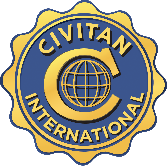 CLUB BASICSWhere is your club located? Meetings – where, when, what time, how often do you all meet? What are the quarterly dues for your club, and what do your dues go towards? What is the average age of your club? What is the best way to get in contact with your club (email address/phone number)?WHAT’S YOUR WHYWhat types of projects does your club participate in? What causes is your club involved with? Why has your club chosen these projects/causes to be involved with? What is the personal connection to it? PLEASE INCLUDE A FEW PERSONAL CLUB MEMBER WHY STATEMENTS – EITHER IN THIS SECTION OR IN ATTACHMENT.RECRUIT WITH A PURPOSEBased on your projects and causes who are good people in your community to target for new membership? (For example, if your club supports Special Olympics, who are people with a vested interest in the program’s success? Ex. Other Special Olympics volunteers, community coaches and officials, people who work for Parks and Rec, etc.)Where can you go in your community to recruit these people? (businesses, community functions, etc.)THEY SAID YES! WHAT COMES NEXT?Once we recruit these new members, what can we do to improve retention with these individuals? What roles do you need filled in your club?Are there opportunities for growth in your club? If you have any photos from events, projects, and meetings that you’d like to have featured in your toolkit please email them in with your completed form. 